
Черника с молоком и мёдом Ингредиенты:1/2 стакана черники - 1 стакан молока и 1 столовую ложку мёдаПриготовление: в холодное молоко добавить мёд и чернику, размешать до полного растворения мёда и подать к столу.
Медовое мороженное Ингредиенты: 1 литр сливок -0,3 кг мёда Приготовление:сливки и мёд хорошо перемешать и заморозить.
Малина с молоком и мёдом Ингредиенты: 1 стакан малины - 4 стакана молока и 4 столовых ложки мёдаПриготовление: ягоды перебрать, промыть в дуршлаге, дать воде стечь, затем ягоды выложить на блюдечки и залить мёдом, молоко подать отдельно.
Черника с мёдом и орехами Ингредиенты: 3 стакана черники - 2/3 стакана мёда и 1/2 стакана ядер ореховПриготовление: ягоды перебрать, промыть и откинуть на дуршлаг, когда вода стечет, разложить в порционную посуду и залить мёдом, смешанным с толчеными орехами.
Приложение 2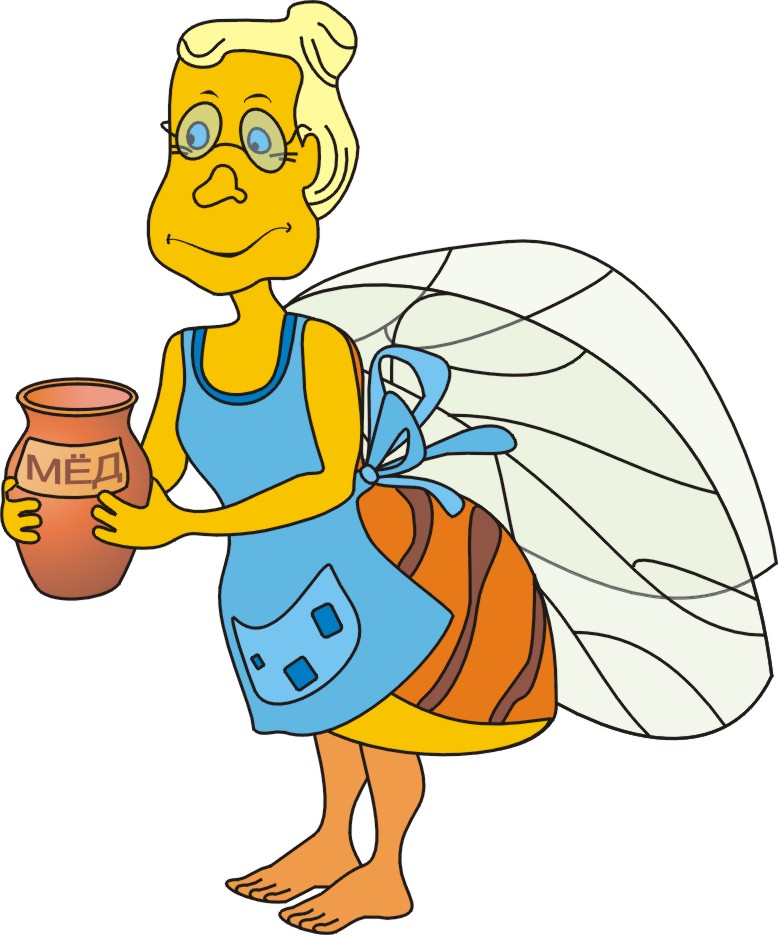 Оладьи мучные с мёдом Ингредиенты: 50 г пшеничной муки, 100 г молока, 10 г сахара, 2 г дрожжей, 1/2 яйца, 20 г сливочного масла, 30 г воды.Приготовление:
      Дрожжи развести теплой водой пополам с молоком, добавить 1/2 нормы муки, хорошо вымешать и поставить в теплое место. Когда опара поднимется, добавить в нее молоко, яйца, соль, сахар, 5 г растопленного масла, оставшуюся муку и все хорошо вымесить. Затем дать тесту вновь подняться. Обжарить оладьи (4-5 шт.) в кипящем масле. Полить подогретым жидким мёдом или подать его отдельно.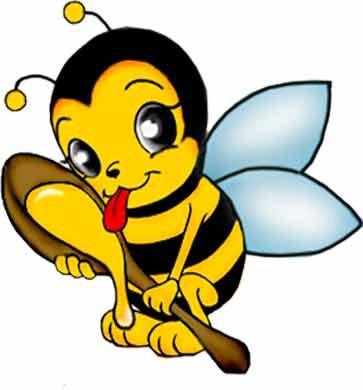 Омлет с мёдом и орехами (смешанный) Ингредиенты: 15 г мёда, 2 яйца, 20 г пшеничного хлеба, 10 г грецких орехов (ядро), 15 г сливочного масла, 30 г сливок.Приготовление:
      Мякиш пшеничного черствого хлеба протереть через сито или дуршлаг и, помешивая,
слегка поджарить на сковороде со сливочным маслом вместе с мелко рубленными грецкими
орехами. Добавить натуральный пчелиный мёд и прокипятить. Яйца тщательно смешать со
сливками или свежей сметаной, присоединить к смеси хлебные крошки с мёдом и орехами,
размешать и немедленно вылить массу на горячую сковороду со сливочным маслом. Жарить
как омлет натуральный. Готовый омлет переложить со сковороды на овальное блюдо и подать
в горячем виде. Блинчики с мёдом или сахаромИнгредиенты:250 г муки, 2,5 стакана молока, 3 яйца, по 2 ст. ложки сливочного и топленого масла - для смазывания сковороды, 1/4 ч. ложки соли.Приготовление:
      Смешать яичные желтки с молоком (1/2 стакана), прибавить соль, сахар и, помешивая, всыпать муку. После этого положить разогретое сливочное масло и снова помесить тесто, чтобы не было комков. Развести молоком, вливая его постепенно, и добавить яичные белки.
Выпекать блинчики надо нетолстыми, на разогретой сковороде, предварительно смазанной маслом. Подать блинчики с мёдом или сахаром.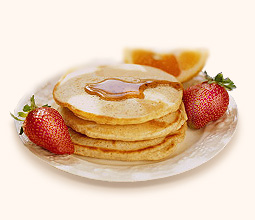 